Od 1. září  2022 začne platit zákon, kterým vstoupí v platnost zákaz používání kotlů 1. a 2. emisní třídy. Vesměs jde o kotle na tuhá paliva – (často kombinace uhlí a dřevo) s ručním přikládáním. Každému, kdo bude tyto kotle používat po zákonem stanoveném termínu, hrozí pokuta až 50 000 Kč.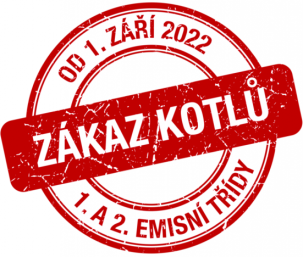 Ptáte se, co je na kotlech 1. a 2. emisní třídy špatného? Proč budou mít tyto kotle zákaz používání v domácnostech? Jsou neekologické a velmi neefektivní. Staré kotle zkrátka netopí dobře, a přitom mají vysokou spotřebu. Hlavním problémem těchto kotlů je, že do ovzduší vypouští vysoké množství CO2, a proto nesplňují aktuální ekologické standardy a normy. V praxi to znamená, že na tyto kotle nepůjde vystavit revizní zprávu. Revizní zpráva kotlů (KTSP –kontrola technického stavu a provozu) je povinná od roku 2016 každé 3 roky.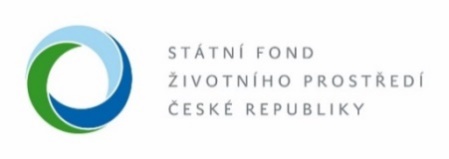 Využijte dotaceCena výměny kotle je finančně náročná, a proto využijte nabízené možnosti dotace. Domácnosti s nízkým příjmem a důchodci mohou požádat o Kotlíkové dotace. Týká se to rodin, kde průměrný roční čistý příjem na jednoho člena domácnosti nepřesáhne 170 900 Kč. Získat lze až 95 % relevantních nákladů. Tato podpora bude spuštěna od konce jara roku 2022, ale již probíhá průzkum počtu zájemců v rámci Středočeského kraje, který bude zajišťovat administraci. Pro ostatní zájemce, kteří nebudou splňovat podmínky pro Kotlíkové dotace, je určen program Nová zelená úsporám (NZÚ) výzva č.1/2021, kde se finanční podpora pohybuje až do 50% způsobilých výdajů v maximální výši dotace. Tato výzva začala 12.října 2021 a její administraci provádí SFŽP MŽP (Státní fond životního prostředí Ministerstva životního prostředí). Příjem žádostí na výměnu kotlů končí již 31.srpna 2022, proto neváhejte.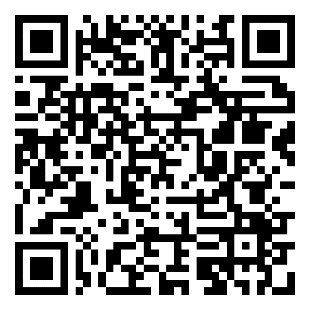 Bližší informace najdete na stránkách města Votice Odbor výstavby, územního plánování a životního prostředíMilan Kratochvíl, 317 830 134, milan.kratochvil@votice.czPřehled zdrojů tepla pro domácnosti, na které je možné získat dotaci.    Typy podporovaných produktů v „Kotlíkové dotaci“     Tepelné čerpadlo (TČ)                                                                              max. 130 000 KčKotel na biomasu (samočinná dodávka paliva)                                            max. 130 000 KčKotel na biomasu (ruční dodávka paliva) vč. akumulace                              max. 130 000 KčPlynový kondenzační kotel                                                                        max. 100 000 Kč    Typy podporovaných produktů v „Nové zelené úsporám“                     Typ zdroje tepla	                                                                                              (max.)   RD__             Plynový kondenzační kotel	                                                                             35 000 Kč    Kotel na biomasu s ruční dodávkou paliva vč. akumulační nádrže	                         80 000 Kč    Kotel na biomasu se samočinnou dodávkou paliva              	                         80 000 Kč    Kotel na biomasu se samočinnou dod. paliva s celosezónním zásob. pelet           100 000 Kč       TČ s teplovodním systémem vytápění a přípravou teplé vody                             100 000 Kč        TČ  s teplovodním systémem vytápění a přípravou teplé vody připojené na FV systém                                                                                   140 000 Kč        TČ s teplovodním systémem vytápění bez přípravy teplé vody                             80 000 Kč	  TČ  vzduch-vzduch	                                                                                          60 000 Kč	    Napojení na soustavu zásobování teplem	                                                          40 000 Kč      Lokální zdroj na biomasu se samočinnou dodávkou teplaa teplovodním výměníkem                                                                                  45 000 Kč     Lokální zdroj na biomasu se samočinnou dodávkou tepla	                                        30 000 Kč 	        Administrace výzvy NZÚ probíhá a bude probíhat i u Kotlíkové dotace jen v elektronické podobě. Není možné použít tištěnou formu komunikace. V případě, že nebudete mít možnost podat žádost elektronicky (PC), je možné využít osobní návštěvu na Mikroregionu Voticko, jejichž kanceláře jsou ve druhém patře Městského úřadu Votice, kde mají zkušenosti s touto službou pro veřejnost.   Ing. Eliška  Melicharová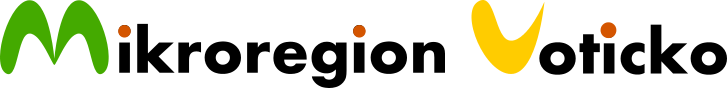   tel.: 739 622 776  melicharova@mikroregionvoticko.cz